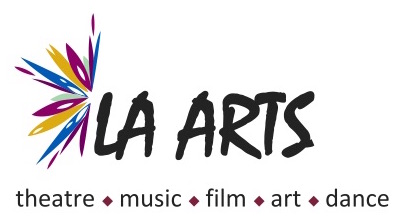 CONVENIENT: Teacher picks students up at designated spot, has class, then escorts students to aftercare or the car rider pickup.NO HIDDEN COSTS: Pay all at once or monthly for a total of 30 lessons, Sunday rehearsal and Performance days. (we observe all school holidays). All at once: $460.00 or monthly $58.00 (multiple kids in family 10% discount). There is a $25.00 registration fee at the beginning and a $30.00 performance fee in May (includes a t-shirt, snacks and supper).RELEVANT: Classes teach basic drama techniques, creativity, public speaking and personal awareness skills. OPEN TO 5 YRS OLD AND UP!A play will be performed at the end of the year showcasing talent and progress.Everyone will learn to speak more clearly and listen carefully,  and everyone is promised a lot of FUN!Go to our FaceBook page: LA ARTS, like us and keep up with all of our news, photos etc.!We have a new website! http://laarts.online – registration opens 8/7/2018; CLASSES BEGIN AUGUST 30, THURSDAY. PICK UP IS 4PM.